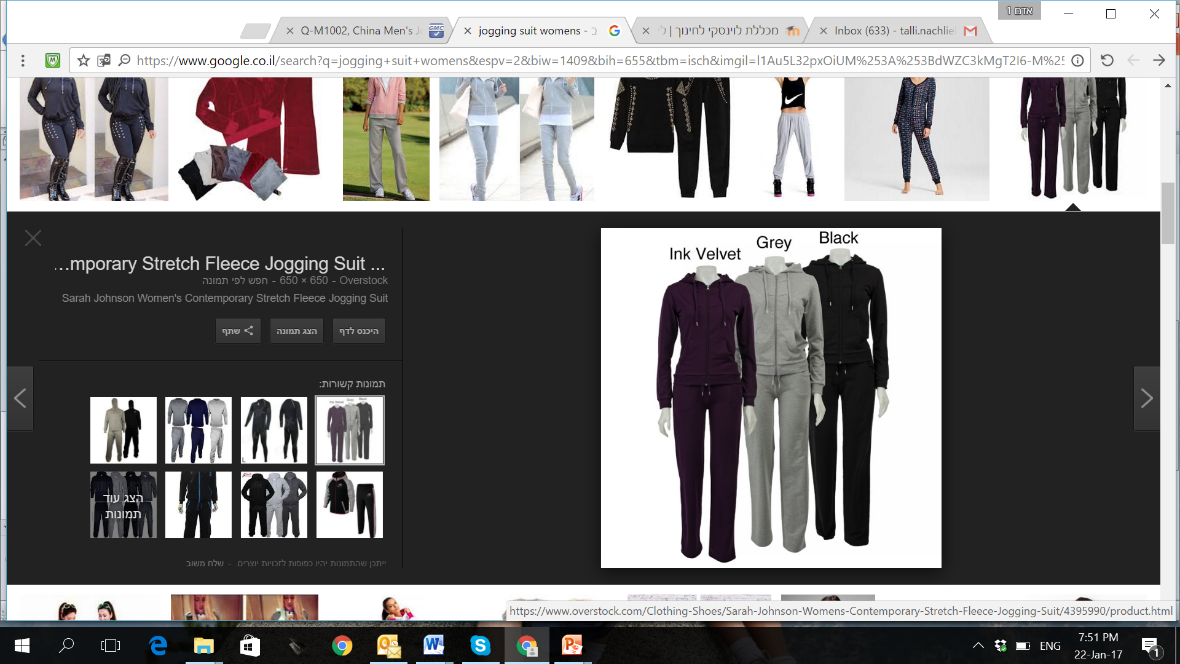 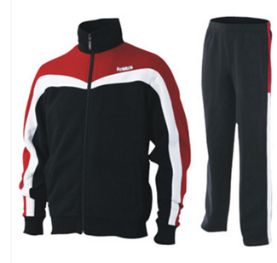 מחירי סוף עונה
בחנות לבגדי ספורט, חליפת ריצה עלתה 300 ₪ בתחילת העונה. כחודש לאחר תחילת העונה, הייתה עליית מחירים של 20% על כל פרטי הלבוש בחנות. בסוף העונה הייתה ירידת מחירים, וכל הפריטים נמכרו בהנחה של 20%. נועם קנה חליפת ריצה בסוף העונה ושילם למוכר 300 ₪.האם נועם שילם את מחיר חליפת הריצה כפי שהיה בסוף עונה? האם על המוכר להחזיר לנועם עודף? (ואם כן, כמה?) האם על נועם להוסיף כסף? (ואם כן, כמה?) הסבירו את תשובתכם.נניח שנועם היה בוחר לקנות חליפת ריצה שעלותה שונה מ 300 ₪. האם תשובתכם לשאלה 1 הייתה משתנה? הסבירו את תשובתכם.נניח נועם היה בוחר לקנות את חליפת הריצה במחיר של 300 ₪, אבל עליית המחירים וההנחה היו של 10%. האם תשובתכם לשאלה 1 הייתה משתנה? אם עליית המחירים וההנחה היו במספר אחר של אחוזים, האם תשובתכם הייתה משתנה? הסבירו את תשובתכם.מצאו כמה דרכים כדי להסביר בכמה ישתנה מחירו של פריט אשר עלה ב 20% ולאחר מכן ירד ב 20%. בכמה ישתנה מחירו של פריט אשר תחילה עלה ב- y% ולאחר מכן ירד ב- y%? הסבירו את תשובתכם.בחנות שכנה, השינוי במחירים היה הפוך: בתחילת העונה היתה ירידה של 20% על כל פריטי הלבוש, ולקראת סוף העונה היתה עליה ב 20%. אורית קנתה שם חליפת ריצה שמחירה בתחילת העונה היה 300 ₪. האם היא תשלם על חליפת הריצה כמו נועם (בשאלה 1)? האם היא תשלם יותר, או פחות? הסבירו את תשובתכם. 